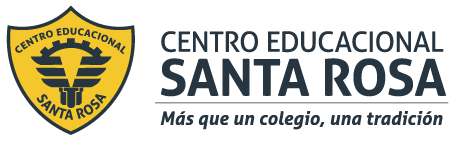 DIRECCIÓN ACADÉMICADEPARTAMENTO EDUCACION FÍSICARespeto – Responsabilidad – Resiliencia – Tolerancia Estimado estudiante:El Departamento de Ed. Física te saluda afectuosamente, te invita a que leas, comprendas  y trabajes esta guía como reforzamientos de contenidos tratados durante este año, además es importante que internalicen estos contenidos que se tratan en forma transversal en todas las unidades.INSTRUCCIONES1.- Lee, comprende y aplica los conceptos que te presentamos.2.- Con las imágenes que te presentamos identifica la capacidad física que trabaja.3.-. Realiza tu plan de entrenamiento de acuerdo a tus intereses y capacidad. Contenidos a tratar:Cualidades o Capacidades Físicas Básica.Frecuencia  Cardiaca. “Fc”Índice de Masa Corporal “IMC”Plan de entrenamiento.Habilidades Motrices Básicas y Específicas.ITEM I.- REFORZAR CONTENIDOS               LAS CUALIDADES  O CAPACIDADES FÍSICAS F)BÁSICAS (F-R-V- Las cualidades o capacidades físicas básicas conforman un conjunto de aptitudes que hacen posible la condición física de cada individuo y mediante su entrenamiento, ofrecen la posibilidad de mejorar las capacidades del cuerpo. Son primordiales para un adecuado rendimiento motriz y deportivo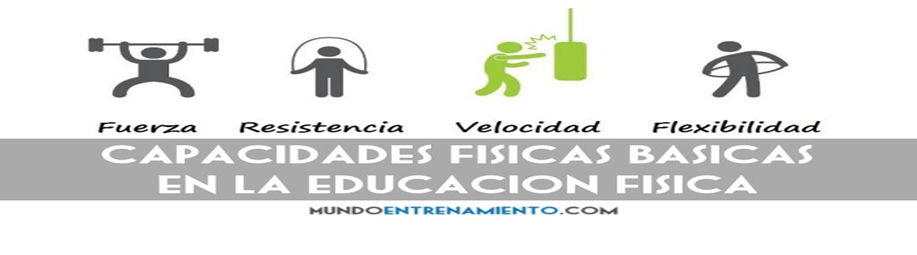 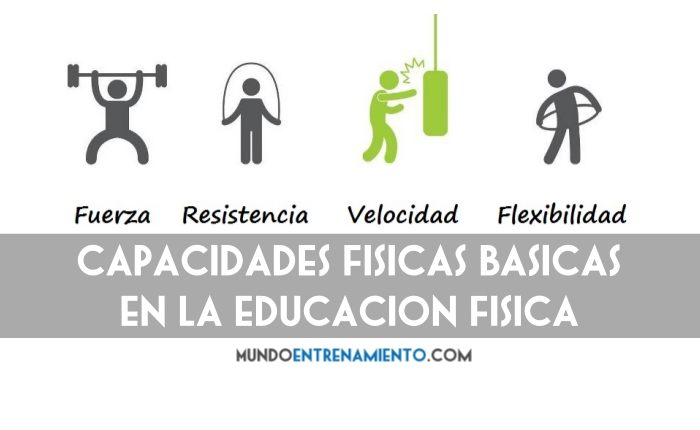 2- FRECUENCIA CARDIACA (Fc): Es el número de pulsaciones o contracciones por minuto que realiza el corazón. 3.- EL ÍNDICE DE MASA CORPORAL (IMC) sirve para medir la relación entre el peso y la talla, lo que  permite identificar el sobrepeso y la obesidad. Se calcula dividiendo los kilogramos de peso por el cuadrado de la estatura en metros la fórmula es:     IMC= Peso  Estatura x estatura4.- Programa de Entrenamiento: Es un sistema de entrenamiento físico y sistemático, que cumple objetivos específicos de mejoramiento de la condición física. En este plan de entrenamiento debes considerar:5- Habilidades Motrices Básicas: Las habilidades motoras básicas son aquellos movimientos que se presentan de manera natural en el hombre como, caminar, correr, saltar, lanzar, girar.6- Habilidades Motrices específicas: Es la unión de dos o más habilidades motrices básicas. Ejemplo: Corre, saltar y lanzarII.-IDENTIFICAR:1.-Con las imágenes que te presentamos identifica la capacidad física que trabaja (fuerza, velocidad, resistencia, elasticidad).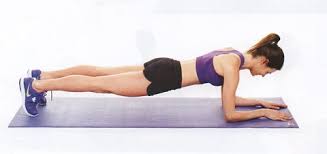 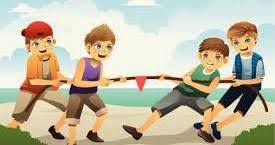 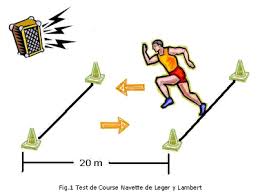 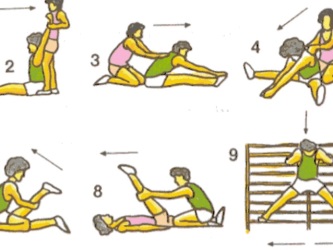 ______________                   ___________________    __________________        ________________________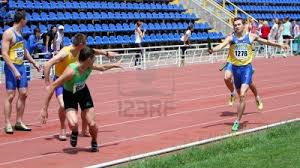 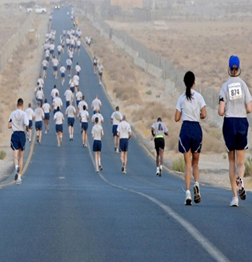 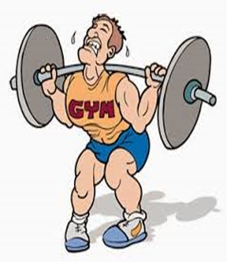 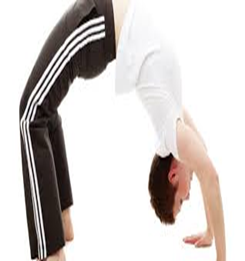 _______________________     ____________________       ________________      ------------------------------------III.- EJECUTAREjecutar un  plan de entrenamiento  que debe tener a lo menos 6 ejercicios, 2 ejercicios para trabajar el tren superior (hombros o brazos)2 para trabajar los músculos de la zona del tronco y dos para trabajar la extremidad inferior (piernas). Recuerda considerar el calentamiento previo.Saludos un AbrazoSeriesRepeticiones:MusculaturaArticulacionesLas series es la cantidad de veces que ser realizará las repeticiones, estas son separadas por periodos de descanso o por la realización de ejercicios distintos.Es el número de veces seguidas que repite un mismo movimiento.Los músculos son tejidos del cuerpo  humano compuestos por fibra muscular, que se contraen durante los movimientos corporales.Unión de dos o más huesos (muñecas, codos, hombros, columna, cadera, rodillas, tobillos)Dibuja corta o pegaSeriesRepeticionesMusculatura PrincipalArticulaciones